образовательной деятельности по основным общеобразовательным программам – образовательным программам дошкольного образования»;  Приказа Минобрнауки России от 17.10.2013г. № 1155 «Об утверждении федерального государственного образовательного стандарта дошкольного образования», Устава МБОУ «Школа № 54». 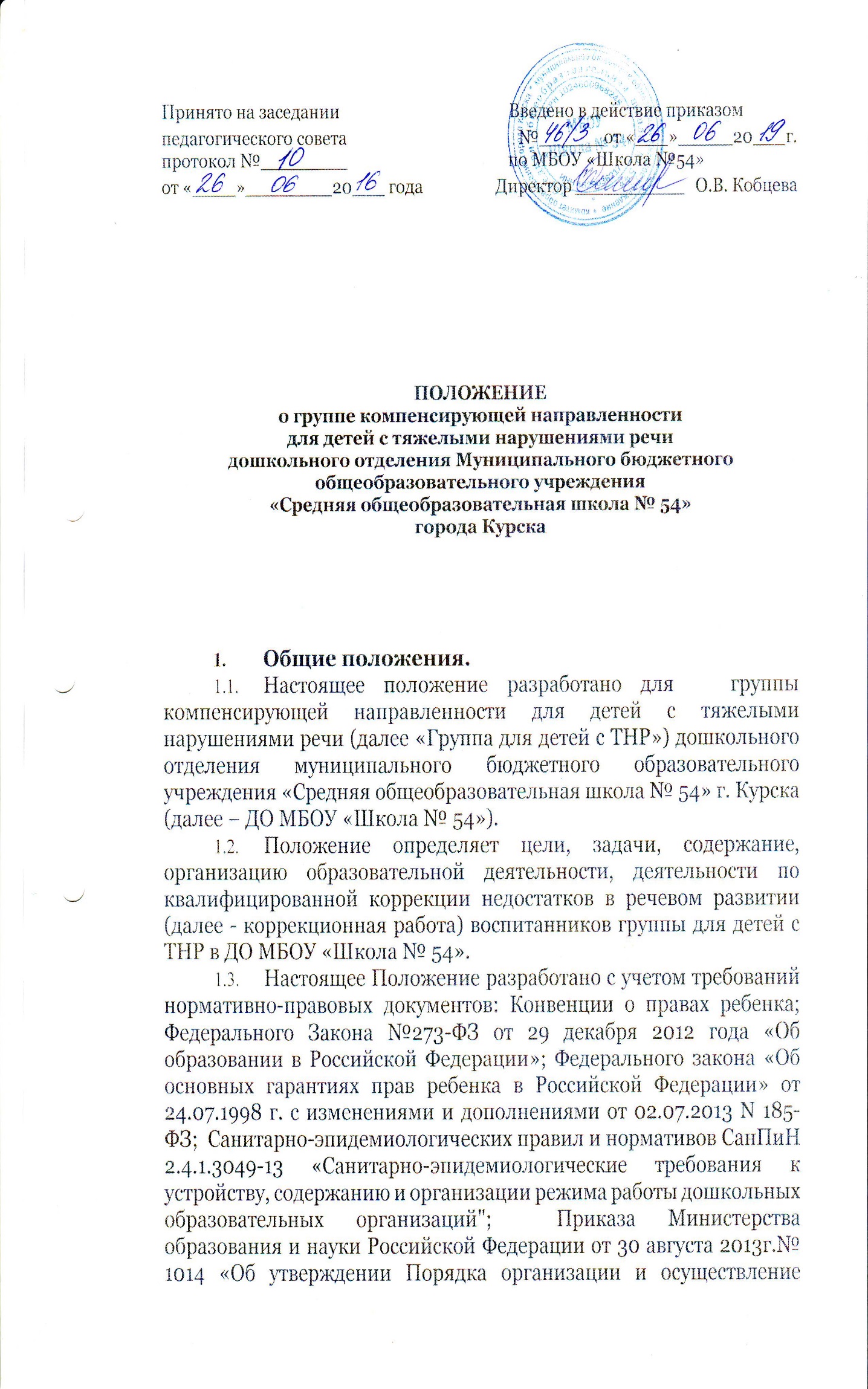 Срок данного Положения не ограничен. Данное Положение действует до принятия нового.   Положение принимается Педагогическим советом Учреждения и утверждается приказом директора МБОУ «Школа № 54». Изменения и дополнения в настоящее Положение вносятся Педагогическим советом и утверждаются приказом директора МБОУ «Школа № 54».   Цели и задачи группы компенсирующей направленности для детей с ТНР. Группа для детей с ТНР создается с целью   создания условий для освоения адаптированной основной образовательной программы дошкольного образования (далее – АООП);  Основными задачами группы для детей с ТНР являются: организация  комплексной помощи воспитанникам Учреждения по коррекции тяжелых нарушений речи (далее ТНР); своевременное выявление особых образовательных потребностей воспитанников, имеющих ТНР; обеспечение индивидуально ориентированной психолого-медико-педагогической помощи воспитанникам, имеющим ТНР, с учетом особенностей их психофизического развития и индивидуальных возможностей; обеспечение взаимодействия в разработке и реализации коррекционных мероприятий педагогических, медицинских работников Учреждения и других организаций, специализирующихся в области оказания поддержки детям, имеющим нарушения речи; обеспечение взаимодействия с родителями (законными представителями) воспитанников Учреждения по преодолению у ребенка ТНР; повышение педагогической компетентности родителей (законных представителей) в вопросах развития и воспитания детей дошкольного возраста, имеющих ТНР. 3. Направления деятельности группы для детей с ТНР.Коррекционное: создание условий, направленных на коррекцию речевого развития воспитанников и обеспечивающих достижение воспитанниками, имеющими ТНР уровня речевого развития, соответствующего возрастной норме. Образовательное Воспитательное Диагностическое: изучение динамики речевого развития детей, имеющих ТНР, динамики  освоения АООП. Просветительское: создание условий, направленных на повышение профессиональной компетентности педагогических работников Учреждения и обеспечение их взаимодействия с родителями (законными представителями) воспитанников по преодолению у ребенка речевых нарушений; создание условий, направленных на повышение педагогической компетентности родителей (законных представителей) в вопросах развития и воспитания детей дошкольного возраста с ограниченными возможностями здоровья.  4. Организация комплектованиягруппы компенсирующей направленности для детей с ТНР. 4.1.Зачисление детей в группы для детей с ТНР  осуществляется на основании заявления родителей (законных представителей) и на основании заключения психолого-медико-педагогической комиссии(далее – ПМПК). 4.1.1.  Заключение комиссии действительно для предоставления в организацию в течение календарного года, с даты его подписания. 4.1.2. Комплектование групп компенсирующей направленности для детей с ТНР осуществляется с учетом тяжести диагноза ребенка. Группа для детей с ТНР комплектуется с учетом возраста детей: подготовительная группа компенсирующей направленности - комплектование разновозрастной группы,детьми от 4 до 7 лет. 4.3. Группа для детей с ТНР формируется из воспитанников, имеющих первичное нарушение речи (общее недоразвитие речи), при нормальном слухе и первично сохранном интеллекте. 4.3.1.Дети с нарушением речи в сочетании с задержкой психического развития (далее – ЗПР)  могут быть включены в группу для детей с ТНР в случае невозможности определения ребенка в специализированную группу для детей с ЗПР.  Учитель-логопед занимается только коррекцией речевого развития ребенка с ЗПР.   4.4. Предельная наполняемость группы для детей с ТНР не более 10 человек. 4.5. Приказом директора МБОУ «Школа № 54» утверждается список, зачисленных воспитанников в группу для детей с ТНР на текущий учебный год. 5. Организация деятельности группы компенсирующей направленности для детей с ТНР. Обследование речи и направление детей в ПМПК  осуществляется с согласия родителя (законного представителя) в соответствии с  заключением учителя-логопеда и проводится в течение всего учебного года. В летний период допускается закрытие группы для детей с ТНР при отсутствии специалистов, осуществляющих коррекционную работу. Закрытие группы для детей с ТНР и перевод детей в группы Учреждения общеразвивающей направленности оформляется приказом руководителя Учреждения.     Сроки коррекционной работы с детьми, имеющими ТНР, в группе могут составлять от 1 года до 2-х лет в соответствии с рекомендациями ПМПК и зависят от степени выраженности речевых нарушений, динамики коррекционной работы, индивидуально-личностных особенностей ребенка. Отчисление воспитанников из группы для детей с ТНР осуществляется в следующих случаях: в связи с получением образования (завершением обучения); на основании заключения ПМПК и  рекомендации  о получении образования в дошкольном образовательном учреждении по основной образовательной программе дошкольного образования.  Отчисление воспитанников из группы для детей с ТНР оформляется приказом директора МБОУ «Школа № 54». В период пребывания в группе для детей с ТНР воспитанник может быть направлен на повторное обследование специалистами ПМПК для уточнения речевого заключения и определения условий дальнейшего получения образования в случаях предположительного выявления учителем-логопедом, педагогом-психологом следующих клинических форм и состояний:  недоразвитие речи, обусловленное умственной отсталостью; выраженные нарушения слуха и зрения; нарушение коммуникативной функции в форме раннего детского аутизма, расстройства аутистического спектра;задержка психического развития. 6. Организация коррекционной работыв группе для детей с ТНР. 6.1.	Содержание коррекционной работы в группе для детей с ТНР: осуществляется в соответствии с адаптированной основной образовательной программой (АООП) для группы воспитанников со сходными диагнозами (общим недоразвитием речи)  и адаптированной образовательной программой (далее - АОП), разрабатываемой индивидуально для воспитанников со сложными диагнозами, при наличии специалистов; строится с учетом педагогических технологий, обеспечивающих коррекцию и компенсацию отклонений в речевом развитии детей, учитывающих возрастные и психофизиологические особенности детей дошкольного возраста; определяется индивидуальными планами работы на каждого воспитанника. В планах отражаются индивидуально ориентированные коррекционные мероприятия, обеспечивающие удовлетворение особых образовательных потребностей детей, имеющих ТНР.  Коррекционная работа в группе для детей с ТНР проводится с учетом режима работы Учреждения во время любой деятельности детей: игровой, коммуникативной, трудовой, 	познавательно-исследовательской, 	продуктивной, 	музыкально-художественной, чтения.  Максимально допустимый объем недельной образовательной нагрузки, включая коррекционную работу не должен превышать 500 минут (до 75 минут в первой половине дня, до 25 минут во второй половине дня). Основными формами коррекционной работы в группе для детей с ТНР являются индивидуальные, подгрупповые и фронтальные занятия. Периодичность проведения индивидуальных, подгупповых и фронтальных занятий определяется АООП, АОП для детей с ТНР; тяжестью речевых нарушений у воспитанников, психофизическим и соматическим состоянием детей: подгрупповые и групповые - 5 раз в неделю, в том числе логоритмика, индивидуальные – не менее 3 раз в неделю. Продолжительность занятий: индивидуальные занятия не превышают 20-ти минут, фронтальные и подгрупповые занятия не превышают 25-ти минут. 7. Участники коррекционной работы в группе для детей с ТНР. 7.1.	Учитель-логопед: Является ведущим специалистом в группе для детей с ТНР, который организует коррекционную работу, координирует воспитательную и образовательную работу. В составе рабочей группы специалистов разрабатывает АООП дошкольного образования для группы детей с ТНР, АОП для детей со сложными дефектами. Проводит первичное логопедическое обследование в начале учебного года (сентябрь)Заполняет речевую карту на каждого воспитанника группы для детей с ТНР в соответствии с речевым статусом ребёнка, с учетом  Коллегиального заключения ПМПК. Составляет индивидуальный план коррекционной работы с каждым воспитанником, обеспечивающий удовлетворение особых образовательных потребностей детей, имеющих ТНР.Определяет периодичность и продолжительность проведения индивидуальных и фронтальных (или подгрупповых) занятий в группе для детей с ТНР.Самостоятельно отбирает методы и приёмы логопедической помощи, корректирует содержание коррекционной работы. Проводит мониторинг речевого развития детей с ТНР в середине и в конце учебного года, документально фиксирует динамику устранения речевых нарушений у воспитанников группы. Взаимодействует с педагогическими работниками, родителями (законными представителями) ДО:–по проведению коррекционной работы с воспитанниками группы;  –по вопросам освоения АООП для детей с ТНР.  Обеспечивает взаимодействие с семьями воспитанников ДО по преодолению у детей ТНР. Проводит повышение педагогической компетентности родителей (законных представителей) в вопросах развития и воспитания детей. Осуществляет связь со специалистами учреждений здравоохранения, специалистами ПМПК. Контролирует выполнение воспитателями, музыкальным работником, инструктором по физической культуре рекомендаций по проведению коррекционной работы с воспитанниками группы.  Взаимодействует с педагогом-психологом Учреждения по вопросам коррекции психических процессов у воспитанников. Взаимодействует с музыкальным руководителем по вопросу организации логоритмических занятий с воспитанниками группы для детей с ТНР. Ведёт необходимую документацию по планированию, проведению и учету коррекционной работы и её результатов. Представляет ежегодный отчет о результативности коррекционной работы группы для детей с ТНР в ПМПК Учреждения.  7.2.	Воспитатель группы для детей с ТНР.Создает предметную развивающую среду для преодоления речевых нарушений у воспитанников согласно рекомендациям учителя-логопеда. Проводит педагогическую диагностику освоения АООП, АОП воспитанниками группы. Планирует и проводит с воспитанниками группы:  образовательную деятельность, осуществляемую в процессе организации различных видов детской деятельности: игровой, коммуникативной, трудовой, познавательно-исследовательской, продуктивной, чтения;   образовательную деятельность, осуществляемую в ходе режимных моментов;самостоятельную деятельность детей;  участвует под руководством учителя-логопеда в реализации коррекционных мероприятий,  обеспечивающих коррекцию и компенсацию отклонений в речевом развитии, с учетом возрастных и психофизиологических особенностей воспитанников группы.  Осуществляет контроль над правильным произношением скорректированных учителем-логопедом звуков на этапе автоматизации у воспитанников группы во всех видах детской деятельности, самостоятельной деятельности, режимных моментах в течение дня. Взаимодействует с учителем-логопедом, педагогическими работниками Учреждения, родителями (законными представителями) воспитанников группы по вопросам реализации АООП, АОП. Вовлекает в коррекционную работу родителей (законных представителей) воспитанников, обеспечивает заинтересованность в ее результативности. Ведет необходимую документацию по планированию и проведению с воспитанниками группы:  образовательной деятельности, осуществляемой в процессе организации различных видов детской деятельности, в ходе режимных моментов, самостоятельной деятельности; коррекционных мероприятий (по заданию учителя-логопеда),  обеспечивающих коррекцию и компенсацию отклонений в речевом развитии, с учетом возрастных и психофизиологических особенностей воспитанников группы. 7.2.8.Представляет ежегодный отчет о результативности усвоения содержания основной образовательной программы дошкольного образования воспитанниками группы. 7.3.Музыкальный руководитель: Планирует содержание работы по освоению детьми с ТНР АООП, АОП в образовательной области «Художественно-эстетическое развитие», решая задачи музыкального воспитания. Проводит образовательную деятельность, осуществляемую в процессе организации музыкально-художественной деятельности воспитанников с учётом их возрастных и психофизиологических особенностей. Отбирает музыкальный и художественный репертуар с учетом проведения коррекционной работы с воспитанниками группы.Совместно с учителем-логопедом планирует содержание занятий по логоритмике. Совместно с учителем-логопедом и воспитателями группы проводит занятия по логоритмике с воспитанниками группы.Осуществляет контроль над правильным произношением скорректированных учителем-логопедом звуков на этапе автоматизации у воспитанников группы во время образовательной деятельности, осуществляемой в процессе организации музыкально-художественной деятельности.Проводит педагогическую диагностику освоения АООП, АОП в образовательной области «Художественно-эстетическое развитие» воспитанниками группы.Взаимодействует с учителем-логопедом, педагогическими работниками Учреждения, родителями (законными представителями) воспитанников по вопросам реализации задач музыкального образования и развития детей дошкольного возраста в условиях детского сада.Ведет необходимую документацию по планированию образовательной деятельности, в том числе логоритмических занятий,  осуществляемой в процессе организации музыкально-художественной деятельности воспитанников группы.Представляет ежегодный отчет о результативности освоения АООП, АОП в образовательной области «Художественно-эстетическое развитие» воспитанниками группы с ТНР.7.4.	Инструктор по физической культуре. Планирует содержание работы по освоению детьми с ТНР АООП, АОП в образовательной области «Физическое  развитие», Совместно с воспитателем группы проводит образовательную деятельность с воспитанниками группы, осуществляемую в процессе организации деятельности по физической культуре с учётом их возрастных и психофизиологических особенностей. Во время проведения образовательной деятельности по физической культуре:осуществляет контроль над правильным произношением скорректированных учителем-логопедом звуков на этапе автоматизации у воспитанников группы; регулирует физическую нагрузку, следит за физическим состоянием воспитанников группы. Проводит совместно с воспитателями педагогическую диагностику освоения АООП, АОП в образовательной области «Физическое  развитие».  Взаимодействует с учителем-логопедом, педагогическими работниками Учреждения, родителями (законными представителями) воспитанников группы по вопросам реализации АООП, АОП в образовательной области «Физическое  развитие».  Ведет необходимую документацию по планированию образовательной деятельности по овладению детьми группы физической культурой, элементарными нормами и правилами здорового образа жизни.  Представляет ежегодный отчет о результативности освоения АООП, АОП в образовательной области «Физическое развитие» воспитанниками группы с ТНР. 7.5.	Педагог-психолог. Проводит первичное психологическое обследование детей в начале учебного года (сентябрь).Составляет план коррекционной работы с воспитанниками, имеющим ТНР.Определяет периодичность и продолжительность проведения индивидуальных или подгрупповых занятий в группе для детей с ТНР.Самостоятельно отбирает методы и приёмы психологической помощи, корректирует содержание коррекционной работы. Проводит мониторинг психического развития детей с ТНР в середине года (по необходимости) и в конце учебного года, документально фиксирует динамику психического развития у воспитанников группы. Осуществляет контроль над правильным произношением скорректированных учителем-логопедом звуков на этапе автоматизации у воспитанников группы во время коррекционных занятий.Взаимодействует с учителем-логопедом, педагогическими работниками Учреждения, родителями (законными представителями) воспитанников по вопросам реализации АООП, АОП.Осуществляет повышение компетентности родителей (законных представителей) в вопросах психического развития детей. Представляет ежегодный отчет о результативности освоения АООП, АОП в коррекционной области воспитанниками группы с ТНР.  7.6.	Родители (законные представители):  Являются равноправными участниками коррекционного и образовательного процесса Знакомятся с содержанием АООП, АОП и участвуют в реализации в части организации коррекционного сопровождения вне Учреждения. Создают в семье условия, благоприятные для общего и речевого развития ребенка.  Взаимодействуют с педагогическими работниками по преодолению речевых нарушений ребенка.  Выполняют рекомендации учителя-логопеда, педагога-психолога, воспитателей группы по осуществлению коррекционных мероприятий вне Учреждения и обеспечению непрерывности коррекционно-образовательного процесса. 8.Документация группы для детей сТНР.- список воспитанников группы для детей с ТНР, утверждённый заведующим Учреждения;- речевые карты на каждого воспитанника группы;- годовой план работы учителя-логопеда;- план фронтальных (подгрупповых) занятий, с указанием дат проведения: по периодам, по неделям;- планы-конспекты фронтальных(подгрупповых) занятий;- индивидуальные планы работы для каждого воспитанника группы;- табель посещаемости занятий (индивидуальных, фронтальных, подгрупповых) воспитанниками группы;- тетрадь (папка) взаимодействия учителя-логопеда и воспитателей группы для детей с ТНР;- тетрадь (папка) взаимодействия учителя-логопеда и музыкального руководителя;- тетрадь (папка) взаимодействия учителя-логопеда и инструктора по физической культуре;- план образовательной деятельности воспитателей группы для детей с ТНР;- карты сопровождения воспитанников группы;- индивидуальные листы развития воспитанников группы;- отчет о результативности коррекционной работы;- журнал консультативной помощи и просветительской работы с родителями.